Max Mustermann
Musterweg 12
12345 MusterdorfMusterfirma GmbH
Musterstraße 1
54321 MusterstadtMusterdorf, TT.MM.JJJJKündigung des Versicherungsvertrages
Kundennummer: 12345678Sehr geehrte Damen und Herren, hiermit kündige ich die oben genannte Versicherung unter Einhaltung der Kündigungsfrist zum TT.MM.JJJJ.Gleichzeitig widerrufe ich die Einzugsermächtigung zum genannten Austrittsdatum.Ich bitte Sie, mir den Empfang der Kündigung mit Angabe des Beendigungszeipunktes schriftlich zu bestätigen. Mit freundlichen GrüßenMax MustermannMax MustermannProbleme bei der Bewerbung? Wir empfehlen: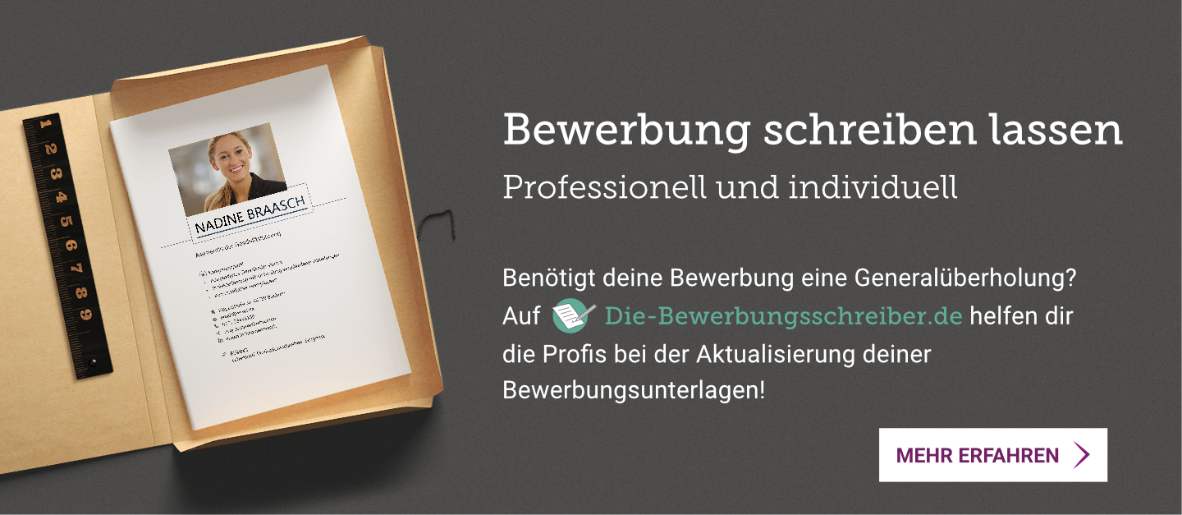 


www.die-bewerbungsschreiber.de